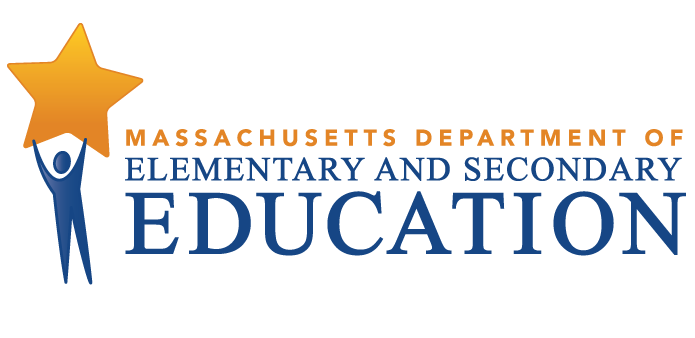 September 2018Massachusetts Department of Elementary and Secondary Education75 Pleasant Street, -4906Phone 781-338-3000  TTY: N.E.T. Relay 800-439-2370www.doe.mass.edu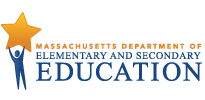 This document was prepared by the 
Massachusetts Department of Elementary and Secondary EducationJeffrey C. RileyCommissionerThe Massachusetts Department of Elementary and Secondary Education, an affirmative action employer, is committed to ensuring that all of its programs and facilities are accessible to all members of the public. We do not discriminate on the basis of age, color, disability, gender identity, national origin, race, religion, sex or sexual orientation.  Inquiries regarding the Department’s compliance with Title IX and other civil rights laws may be directed to the Human Resources Director, 75 Pleasant St., ,  02148  781-338-6105.© 2018 Massachusetts Department of Elementary and Secondary EducationPermission is hereby granted to copy any or all parts of this document for non-commercial educational purposes. Please credit the “Massachusetts Department of Elementary and Secondary Education.”This document printed on recycled paperMassachusetts Department of Elementary and Secondary Education75 Pleasant Street, -4906Phone 781-338-3000  TTY: N.E.T. Relay 800-439-2370http://www.doe.mass.edu/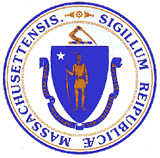 I. IntroductionThe Massachusetts Comprehensive Assessment System (MCAS) is the Commonwealth’s standards-based student assessment program. This report summarizes the state-level results from the spring 2018 administration of MCAS tests in English Language Arts (ELA), Mathematics, and Science and Technology/Engineering (STE). The report examines trends in state results and analyzes changes in academic achievement gaps between demographic groups. For information on school- and district-level MCAS results, please visit the School and District Profiles website.Which MCAS Tests Were Administered in 2018?In 2018, Massachusetts continued the process of transitioning the MCAS program to next-generation tests. The next-generation tests include new test designs and item types and are intended to be administered primarily via computer, though the Department is making paper-based versions available during the transition period and will offer paper-based tests on an ongoing basis as an accommodation for some students.Table 1 shows which MCAS tests were administered at each grade level in spring 2018 and whether the tests were next-generation (NG) or legacy (L) assessments. Note that the STE tests at grades 5 and 8 were administered primarily by computer but were considered legacy tests because the test designs and operational item types followed the format of previous legacy assessments.Table 1: Spring 2018 MCAS Tests Administered, by Grade LevelWho Participated in MCAS in 2018?All students who are enrolled in the tested grades and who are educated at public expense are required by state and federal law to participate in MCAS testing. In spring 2018, a total of 499,377 students in grades 3–8 and 10 participated in at least one MCAS test. On individual tests, the percentage of enrolled students who participated was consistently high, ranging from 98 to 100 percent. These figures include regular education students, students with disabilities, and English learner students.Section V of this report provides detailed information about the demographics of the student population that was eligible to participate in MCAS testing in 2018, and summarizes changes to the population between 2017 and 2018. For additional information on state-level MCAS participation, go to the Assessment section of the State Profile on the School and District Profiles website and select “Participation Report.” MCAS-Alt ParticipationStudents with significant cognitive disabilities who are unable to take the standard MCAS tests, even with accommodations, are required to participate in the MCAS Alternate Assessment (MCAS-Alt). The MCAS-Alt enables these students to submit portfolios of their work that demonstrate their performance on the curriculum framework learning standards. The number of students who took the MCAS-Alt in 2018 is as follows:ELA: 7,409 studentsMath: 7,507 studentsSTE: 3,022 studentsWhat Were the Administration Guidelines for the Spring 2018 MCAS Tests?Table 2 provides information about the spring 2018 test administrations, including administration dates, numbers of sessions, and recommended testing times. All MCAS test administrations are untimed. The Department provides recommended session lengths to assist schools with planning.   Table 2: Spring 2018 MCAS Test AdministrationsMCAS test sessions are composed of a variety of questions types, and the number of questions and score points varies by grade and subject. See the MCAS test designs for detailed information.  How Are MCAS Results Reported?Student results on the MCAS tests are reported using scaled scores and achievement levels. Students receive a separate score and attain a separate achievement level in each subject area. In this report, performance at the state level is summarized using the percentage of students attaining each achievement level. For reporting next-generation results, a second metric is also used: the average scaled score for the student group being evaluated. The sections below provide more information about these metrics.Achievement Levels  In March 2017, the Board of Elementary and Secondary Education adopted new achievement levels for the next-generation tests at grades 3–8. These next-generation achievement levels differ from the legacy MCAS achievement levels and are reported using a different scale. The next-generation achievement levels are designed to provide an indication of whether a student is on-track to succeed in the subject matter and whether extra academic assistance may be needed for the student. Table 3 presents the achievement levels and scaled scores for the next-generation ELA and Mathematics tests at grades 3–8. Table 4 presents the achievement levels and scaled scores for the legacy MCAS tests, which in 2018 included the grade 10 ELA and Mathematics tests and all STE tests. Because next-generation MCAS tests are scored on a different scale from the legacy tests, next-generation scores should not be compared to legacy scores. In this report, 2018 results from the next-generation ELA and Mathematics tests at grades 3–8 are compared to results from 2017, the first year of next-generation testing. They are not compared to results from 2016 or prior years.Table 3: Next-Generation MCAS Achievement LevelsTable 4: Legacy MCAS Achievement LevelsAverage Scaled ScoresAs shown in Table 3, students receive a scaled score between 440 and 560 for each next-generation test they take. Because of the design of the next-generation scale, the scaled scores for a group of students can be used to calculate an average (mean) scaled score, which indicates average performance for the group. Average scaled scores can be calculated at the classroom, school, district, or state level, or for student subgroups. In sections III and IV of this report, average scaled scores are used to summarize and compare student achievement on the next-generation tests. A benefit of using average scaled scores is that the performance of all students in the group contributes to the measure. Note that average scaled scores are not reported for legacy tests, as the legacy scale was not designed to support this metric.  How Are MCAS Results Used?MCAS test results are used for three primary purposes: (1) to inform and improve curriculum and instruction; (2) to evaluate student, school, and district performance according to the Massachusetts curriculum framework content standards and MCAS performance standards; and (3) to determine whether a student has met the state requirements for the Competency Determination (i.e., whether a student is eligible for a high school diploma). Information about Competency Determination attainment in 2018 is presented in section VI of this report.II. Statewide Achievement Level ResultsThis section reports state-level results from the spring 2018 MCAS tests by achievement level. As described on page 2, the Board of Elementary and Secondary Education adopted new achievement levels for the next-generation tests in March 2017. In the figures and tables in this section, results for the ELA and Mathematics tests at grades 3–8 are reported using the next-generation achievement levels (Exceeding Expectations, Meeting Expectations, Partially Meeting Expectations, Not Meeting Expectations). Results for all other tests are reported using the legacy achievement levels (Advanced, Proficient, Needs Improvement, Warning/Failing).  Student Achievement on Next-Generation Tests in Grades 3–8Figure 1 shows the percentage of students scoring at each achievement level on the 2018 next-generation ELA tests. The percentage of students scoring Meeting Expectations or higher ranged from a high of 54% at grade 5 to a low of 46% at grade 7.Table 5 summarizes changes in the percentage of students scoring Meeting Expectations or higher on the next-generation ELA tests between 2017 and 2018.Table 5: Percentage Changes in ELA Achievement, 2017 to 2018Figure 2 shows the percentage of students scoring at each achievement level on the 2018 next-generation Mathematics tests. The percentage of students scoring Meeting Expectations or higher ranged from a high of 50% at grade 3 to a low of 46% at grades 5 and 7.Table 6 summarizes changes in the percentage of students scoring Meeting Expectations or higher on the next-generation Mathematics tests between 2017 and 2018. Table 6: Percentage Changes in Mathematics Achievement, 2017 to 2018Student Achievement on Legacy STE Tests in Grades 5 and 8 Figure 3 shows the changes in the percentages of students scoring Proficient or higher on the grades 5 and 8 STE tests since 2008. In 2018, 47 percent of students statewide scored Proficient or higher on the grade 5 STE test, while 35 percent scored Proficient or higher on the grade 8 STE test. Student Achievement on Legacy Tests in Grade 10Figure 4 shows the changes in the percentages of students scoring Proficient or higher in grade 10 ELA and Mathematics since 2007. The figure also shows the changes in the percentage of students scoring Proficient or higher on the high school STE tests since 2008, the first year results were reported for those tests. In 2018, the percentages of students scoring Proficient or higher were 91 percent for grade 10 ELA, 78 percent for grade 10 Mathematics, and 74 percent for high school STE. Student Achievement in Commissioner’s DistrictsThe Department of Elementary and Secondary Education provides support through the Office of District and School Turnaround for the Commonwealth’s 10 largest urban districts, sometimes referred to as the “Commissioner’s Districts.” The figures below summarize performance within the Commissioner’s Districts on the 2018 next-generation tests at grades 3–8. For each district, the figures show the percentage of students scoring at each achievement level in ELA and Mathematics.III. Statewide Scaled Score Results for Next-Generation TestsThis section reports state-level results from the spring 2018 next-generation MCAS tests by average scaled score. As described on page 3, students receive a scaled score between 440 and 560 for each next-generation test they take. The scaled scores for a group of students can be used to calculate an average (mean) scaled score, which indicates average performance for the group. By comparing the average scaled score to the score ranges for the next-generation achievement levels, shown in Table 7, a determination can be made about whether, on average, the students in the group are meeting expectations.Table 7: Next-Generation Achievement Levels and Scaled ScoresAverage Scaled Scores and Standard Deviation in Grades 3–8 Table 8 shows the average scaled score for all students in the state, by grade, for next-generation ELA and Mathematics. At all grades, the average scaled score is just above or below 500, the cut point for the Meeting Expectations achievement level. The table also presents the standard deviation for each grade level in each subject. The standard deviation is a measure of the amount of variation in student performance.Table 8: Average State-Level Scaled Scores and Standard Deviation, by GradeAverage Scaled Scores by Grade for Racial/Ethnic GroupsTable 9 shows the average scaled scores for 2017 and 2018, in ELA and Math, for the state’s largest racial/ethnic reporting groups. The data illustrate the change in performance for each group over the first two years of the next-generation program, and allow for comparisons between groups and between grade levels. Grades 3–8 results for other student groups, including grade-level results, are available in the statewide Next Generation MCAS Achievement Report on the School and District Profiles website. Table 9: Average Scaled Score by Grade for Racial/Ethnic Groups, 2017 and 2018Figures 7 and 8 summarize the changes in average scaled scores, from 2017 to 2018, for the state’s largest student racial/ethnic reporting groups. In the figures, blue bars represent a positive change in average scaled scores for the two-year period. Red bars represent negative change.Average Scaled Score by Grade for Special PopulationsTable 10 presents the average scaled scores for 2017 and 2018, in ELA and Math, for economically disadvantaged students, English learners, and students with disabilities. Table 10: Average Scaled Score by Grade for Special Populations, 2017 and 2018Figures 9 and 10 show the changes in average scaled scores, from 2017 to 2018, for English learners and students with disabilities. For comparison, the figures also display data for students who are not in these programs. In the figures, blue bars represent a positive change in average scaled scores for the two-year period. Red bars represent negative change.IV. Statewide Achievement GapsIn 2010, Massachusetts passed legislation requiring the state to monitor achievement gaps and authorizing the Department of Elementary and Secondary Education to take steps to intervene and attempt to close those gaps through its school accountability and assistance programs.This section presents information about academic achievement gaps in Massachusetts through 2018. The Department defines an achievement gap as a disparity in academic performance between two demographic groups. The figures and tables displayed here identify achievement gaps that are based on race, special education status, or English learner status.For the next-generation ELA and Mathematics tests at grades 3–8, achievement gaps are measured in this report using the MCAS average scaled score for each group. Because next-generation test scores cannot be directly compared to scores from legacy MCAS tests, reporting on achievement gaps for next-generation tests is limited to data from the 2017 and 2018 administrations.  For all high school tests and the grades 5 and 8 STE tests, achievement gaps are measured in this report based on the percentage of students in each group scoring Proficient or higher. Because results from these tests continue to be reported using legacy MCAS achievement levels, we are able to report on trends in the achievement gaps over a longer timeframe.Achievement Gaps on Next-Generation TestsThe figures below show the size of the achievement gaps, in average scaled score (SS) points, for the 2017 and 2018 next-generation tests at grades 3–8. Figure 11 displays the ELA achievement gaps, and Figure 12 displays the Mathematics achievement gaps. See Tables 9 and 10 in section III for data showing the actual average scaled scores for each group. Achievement Gaps on Legacy TestsTables 11 and 12 summarize changes that occurred between 2007 and 2018 in the achievement gaps between African American/Black students and white students, and between Hispanic or Latino students and white students, on legacy MCAS tests. Data for 2017 are included to illustrate the one-year trend.Tables 13 and 14 summarize changes that occurred between 2007 and 2018 in the achievement gaps between students with disabilities and all students, and between English learner students and all students, on legacy MCAS tests.V. Student Enrollment and ParticipationThis section profiles the statewide student population that was eligible to participate in MCAS testing in 2018 and summarizes changes to the population between 2017 and 2018. Participation rates for the spring 2018 tests are also presented.2018 Student EnrollmentFigure 13 shows the 2018 statewide student enrollment in grades 3–8 and 10 by race/ethnicity. Table 15 shows the two-year enrollment changes in those grades levels for racial/ethnic groups and other student groups. Figure 13: 2018 Student Enrollment in Grades 3–8 and 10 by Race/EthnicityTable 15: Two-Year Enrollment Changes in Grades 3–8 and 102018 Participation RatesTable 16 presents information on the number and percentage of enrolled students who participated in the spring 2018 MCAS tests. The figures include participation rates for all enrolled students educated with public funds, including regular education students, students with disabilities, and EL students. As in previous years, participation rates were very high, ranging from 98 to 100 percent.Table 16: Number and Percentage of Enrolled Students Tested, Spring 2018How is participation calculated?Participation rates indicate the number of students who participated in standard MCAS tests and the MCAS Alternate Assessment (MCAS-Alt) divided by the number of students enrolled on the date the tests were administered. EL students enrolled in U.S. schools for the first time were not required to take ELA tests; however, they were reported in ELA school and district participation rates based on their participation in the ACCESS for ELLs (Assessing Comprehension and Communication in English State-to-State for English Language Learners) tests. The Department used ACCESS for ELLs testing for state and federal accountability purposes, which require that all EL students, with the exception of students for whom an accommodation was not available, participate in the EL assessment.Students absent during testing, including those with medical excuses, were counted against school and district participation as non-participants. A student is neither a participant nor a non-participant (i.e., is excluded from both the numerator and the denominator in participation rate calculations) if all of the following statements are true: (1) the student transferred during the testing window (between the first day of ELA testing and the last day of testing for Mathematics or STE), (2) the student missed at least one entire session of the test in question, and (3) the student was not medically excused or absent for the test in question. How are absent students treated in MCAS performance results?The federal Elementary and Secondary Education Act requires that absent students be counted as non-participants for school and district accountability calculations. Schools are placed in a lower accountability level if their participation rates fall below 95% in the aggregate or for a subgroup over a two-year period.VI. Competency Determination Attainment ResultsThe Class of 2003 was the first graduating class in Massachusetts that was required to earn a Competency Determination (in addition to meeting local requirements) to be eligible to graduate from high school. In order to earn a Competency Determination (CD), students in the classes of 2003–2009 were required to earn a scaled score of 220 (Needs Improvement) or higher on the grade 10 MCAS tests or retests in ELA and Mathematics.Beginning with the Class of 2010, in order to earn a CD, students must either earn a scaled score of 240 (Proficient) or higher on the grade 10  ELA and Mathematics tests or retests or earn a score of 220–238 on the grade 10  ELA and Mathematics tests or retests and fulfill the requirements of an Educational Proficiency Plan (EPP). 

Each EPP must include, at a minimum,a review of the student’s strengths and weaknesses, based on MCAS and other assessment results, coursework, grades, and teacher input;the courses the student will be required to take and successfully complete in grades 11 and 12; and a description of the assessments the school will administer on a regular basis to determine if the student is moving toward proficiency. (For 2017–2018, the assessment options included locally developed end-of-course assessments, locally scored grade 10 MCAS test forms designed for the EPP, the March 2018 MCAS retest in ELA only, and College Board’s Accuplacer.)Students in the Class of 2010 and beyond must also earn a score of 220 (Needs Improvement) or higher on one of four high school MCAS tests in Science and Technology/Engineering (Biology, Chemistry, Introductory Physics, or Technology/Engineering) to be eligible to receive a high school diploma. In addition, students must meet all local requirements in order to graduate.Table 17 displays the cumulative percentage of all students and student groups in the Class of 2020 who have already met or partially met the MCAS requirement for graduation by performing at the Needs Improvement level or higher in ELA, Mathematics, and STE through the spring 2018 test administration. In 2018, 87 percent of students in the Class of 2020 performed at the Needs Improvement level or higher in all three subjects by the end of grade 10.Table 17: Percentage of Students in Class of 2020 Scoring Needs Improvement or Higher in ELA, Mathematics, and STE through the Spring 2018 AdministrationTable 18 shows the number and cumulative percentage of students in the Class of 2020 who have already fully met the CD standard by performing at the Proficient level or higher in both ELA and Mathematics and by performing at the Needs Improvement level or higher in STE, through the spring 2018 test administration. The table also shows the number and percentage of students who have met individual components of the CD requirement.Table 18: Number and Percentage of Students in Class of 2020 Scoring Proficient or Higher in ELA and Mathematics and Needs Improvement or Higher in STE through the Spring 2018 AdministrationSpring 2018  Tests:Summary of State ResultsContent AreaGrade LevelGrade LevelGrade LevelGrade LevelGrade LevelGrade LevelGrade LevelGrade LevelContent Area345678910English Language ArtsNGNGNGNGNGNGLMathematicsNGNGNGNGNGNGLScience and Technology/EngineeringLLLaLaaStudents may take one of four high school STE tests offered in Biology, Chemistry, Introductory Physics, and Technology/Engineering in grade 9 or grade 10. Results of the grade 9 and 10 tests are summarized and reported in grade 10.aStudents may take one of four high school STE tests offered in Biology, Chemistry, Introductory Physics, and Technology/Engineering in grade 9 or grade 10. Results of the grade 9 and 10 tests are summarized and reported in grade 10.aStudents may take one of four high school STE tests offered in Biology, Chemistry, Introductory Physics, and Technology/Engineering in grade 9 or grade 10. Results of the grade 9 and 10 tests are summarized and reported in grade 10.aStudents may take one of four high school STE tests offered in Biology, Chemistry, Introductory Physics, and Technology/Engineering in grade 9 or grade 10. Results of the grade 9 and 10 tests are summarized and reported in grade 10.aStudents may take one of four high school STE tests offered in Biology, Chemistry, Introductory Physics, and Technology/Engineering in grade 9 or grade 10. Results of the grade 9 and 10 tests are summarized and reported in grade 10.aStudents may take one of four high school STE tests offered in Biology, Chemistry, Introductory Physics, and Technology/Engineering in grade 9 or grade 10. Results of the grade 9 and 10 tests are summarized and reported in grade 10.aStudents may take one of four high school STE tests offered in Biology, Chemistry, Introductory Physics, and Technology/Engineering in grade 9 or grade 10. Results of the grade 9 and 10 tests are summarized and reported in grade 10.aStudents may take one of four high school STE tests offered in Biology, Chemistry, Introductory Physics, and Technology/Engineering in grade 9 or grade 10. Results of the grade 9 and 10 tests are summarized and reported in grade 10.aStudents may take one of four high school STE tests offered in Biology, Chemistry, Introductory Physics, and Technology/Engineering in grade 9 or grade 10. Results of the grade 9 and 10 tests are summarized and reported in grade 10.TestAdministration DatesNumber of SessionsRecommended Testing Time for Spring 2018ELA Grades 3–8April 2–May 4a2120 minutes per sessionELA Grade 10—CompositionMarch 27245 minutes per sessionELA Grade 10—Reading ComprehensionMarch 28–29345 minutes per sessionMathematics Grades 3–8April 3–May 25a290 minutes per sessionMathematics Grade 10May 23–24260 minutes per sessionSTE Grades 5 and 8April 4–May 25a 260 minutes per sessionSTE High School June 6–7260 minutes per session     aAt grades 3–8, schools scheduled tests within a testing window.     aAt grades 3–8, schools scheduled tests within a testing window.     aAt grades 3–8, schools scheduled tests within a testing window.     aAt grades 3–8, schools scheduled tests within a testing window.Achievement LevelScaled Score RangeDefinitionExceeding Expectations530–560A student who performed at this level exceeded grade-level expectations by demonstrating mastery of the subject matter.Meeting Expectations500–529A student who performed at this level met grade-level expectations and is academically on track to succeed in the current grade in this subject.Partially Meeting Expectations470–499A student who performed at this level partially met grade-level expectations in this subject. The school, in consultation with the student’s parent/guardian, should consider whether the student needs additional academic assistance to succeed in this subject.Not Meeting Expectations440–469A student who performed at this level did not meet grade-level expectations in this subject. The school, in consultation with the student’s parent/guardian, should determine the coordinated academic assistance and/or additional instruction the student needs to succeed in this subject.Achievement LevelScaled Score RangeDefinitionAdvanced  260–280Students at this level demonstrate a comprehensive and in-depth understanding of rigorous subject matter and provide sophisticated solutions to complex problems.Proficient240–258Students at this level demonstrate a solid understanding of challenging subject matter and solve a wide variety of problems.Needs Improvement220–238Students at this level demonstrate a partial understanding of subject matter and solve some simple problems.Warning / Failing  200–218Students at this level demonstrate a minimal understanding of subject matter and do not solve simple problems.GradePercentage of Students Scoring Meeting Expectations or Higher in ELAPercentage of Students Scoring Meeting Expectations or Higher in ELAPercentage Point Change, 2017 to 2018Grade20172018Percentage Point Change, 2017 to 2018Grade 34752+5Grade 44853+5Grade 54954+5Grade 651510Grade 75046-4Grade 84951+2Grades 3-84951+2GradePercentage of Students Scoring Meeting Expectations or Higher in MathematicsPercentage of Students Scoring Meeting Expectations or Higher in MathematicsPercentage Point Change, 2017 to 2018Grade20172018Percentage Point Change, 2017 to 2018Grade 34950+1Grade 44948-1Grade 546460Grade 65047-3Grade 74746-1Grade 84850+2Grades 3-848480Achievement LevelScaled Score RangeExceeding Expectations530–560Meeting Expectations500–529Partially Meeting Expectations470–499Not Meeting Expectations440–469GradeAverage Scaled ScoreStandard DeviationNumber of  Students3502.220.868,2914501.821.870,5875501.920.171,0056501.023.869,7577497.023.669,5028499.125.170,7863-8500.522.7419,928GradeAverage Scaled ScoreStandard DeviationNumber of  Students3499.923.368,4014497.922.570,6135497.519.771,0346498.622.169,7507497.523.569,4798498.822.670,7903-8498.422.3420,067GradeStudent Group20172018GradeStudent Group20172018Grade 3Asian508.4511.2Grade 3Asian513.1514.8Afr. Amer./Black489.9493.5Afr. Amer./Black488.4488.5Hispanic or Latino489.3493.2Hispanic or Latino489.3489.8White502.2505.5White502.0503.6Grade 4Asian508.3511.8Grade 4Asian512.5512.6Afr. Amer./Black489.6492.0Afr. Amer./Black486.2487.3Hispanic or Latino489.7491.8Hispanic or Latino488.4488.0White502.6505.5White501.2501.3Grade 5Asian506.2512.2Grade 5Asian513.2511.2Afr. Amer./Black489.7492.2Afr. Amer./Black488.4487.6Hispanic or Latino489.5492.6Hispanic or Latino488.8488.2White502.3505.2White501.7500.6Grade 6Asian509.5513.8Grade 6Asian514.9515.7Afr. Amer./Black489.4490.1Afr. Amer./Black487.0487.1Hispanic or Latino488.5489.1Hispanic or Latino487.5487.1White503.0504.9White502.7502.2Grade 7Asian509.2508.3Grade 7Asian515.9515.1Afr. Amer./Black489.0486.6Afr. Amer./Black486.0483.8Hispanic or Latino487.9485.1Hispanic or Latino485.8484.0White502.5500.8White502.1501.6Grade 8Asian509.8512.2Grade 8Asian515.9516.4Afr. Amer./Black489.1486.9Afr. Amer./Black487.3487.0Hispanic or Latino487.6485.6Hispanic or Latino488.1486.8White502.0503.3White502.7502.0Gr. 3-8Asian508.5511.6Gr. 3-8Asian514.2514.3Afr. Amer./Black489.4490.3Afr. Amer./Black487.2486.9Hispanic or Latino488.8489.7Hispanic or Latino488.0487.4White502.4504.2White502.1501.8GradeStudent Group20172018GradeStudent Group20172018Grade 3Economically Disadvantaged489.8493.6Grade 3Economically Disadvantaged489.1489.9English Learner (EL)484.0487.1English Learner (EL)486.6486.3Students with Disabilities481.0485.7Students with Disabilities481.2481.8All Students498.8502.2All Students498.8499.9Grade 4Economically Disadvantaged489.8492.4Grade 4Economically Disadvantaged488.0488.0English Learner (EL)479.4483.2English Learner (EL)481.6482.2Students with Disabilities480.9483.6Students with Disabilities478.8479.2All Students499.2501.8All Students498.0497.9Grade 5Economically Disadvantaged489.6492.8Grade 5Economically Disadvantaged488.8488.3English Learner (EL)478.3480.7English Learner (EL)481.3480.3Students with Disabilities480.5484.4Students with Disabilities481.5480.9All Students498.9501.9All Students498.7497.5Grade 6Economically Disadvantaged489.0489.7Grade 6Economically Disadvantaged487.9487.5English Learner (EL)474.7472.9English Learner (EL)477.1476.0Students with Disabilities480.1479.6Students with Disabilities479.6479.0All Students499.4501.0All Students499.2498.6Grade 7Economically Disadvantaged488.5485.6Grade 7Economically Disadvantaged486.5484.8English Learner (EL)474.0468.5English Learner (EL)475.8472.3Students with Disabilities479.0475.2Students with Disabilities478.2476.5All Students499.1497.0All Students498.7497.5Grade 8Economically Disadvantaged488.0486.4Grade 8Economically Disadvantaged488.2487.1English Learner (EL)472.9467.2English Learner (EL)477.3475.6Students with Disabilities478.3475.9Students with Disabilities479.7477.8All Students498.9499.1All Students499.6498.8Gr. 3-8Economically Disadvantaged489.2490.2Gr. 3-8Economically Disadvantaged488.1487.7English Learner (EL)478.4478.7English Learner (EL)481.1480.1Students with Disabilities480.0480.8Students with Disabilities479.8479.2All Students499.0500.5All Students498.8498.4Table 11: 2007–2018 Change in Statewide Achievement Gaps between African American/Black Students and White StudentsTable 11: 2007–2018 Change in Statewide Achievement Gaps between African American/Black Students and White StudentsTable 11: 2007–2018 Change in Statewide Achievement Gaps between African American/Black Students and White StudentsTable 11: 2007–2018 Change in Statewide Achievement Gaps between African American/Black Students and White StudentsTable 11: 2007–2018 Change in Statewide Achievement Gaps between African American/Black Students and White StudentsTable 11: 2007–2018 Change in Statewide Achievement Gaps between African American/Black Students and White StudentsTable 11: 2007–2018 Change in Statewide Achievement Gaps between African American/Black Students and White StudentsTable 11: 2007–2018 Change in Statewide Achievement Gaps between African American/Black Students and White StudentsTable 11: 2007–2018 Change in Statewide Achievement Gaps between African American/Black Students and White StudentsTable 11: 2007–2018 Change in Statewide Achievement Gaps between African American/Black Students and White StudentsTable 11: 2007–2018 Change in Statewide Achievement Gaps between African American/Black Students and White StudentsTable 11: 2007–2018 Change in Statewide Achievement Gaps between African American/Black Students and White StudentsTable 11: 2007–2018 Change in Statewide Achievement Gaps between African American/Black Students and White StudentsTable 11: 2007–2018 Change in Statewide Achievement Gaps between African American/Black Students and White StudentsTable 11: 2007–2018 Change in Statewide Achievement Gaps between African American/Black Students and White StudentsGrade/Grade/Grade/African American/BlackAfrican American/BlackAfrican American/BlackAfrican American/BlackAfrican American/BlackWhiteWhiteEleven-Year Between-Group GapEleven-Year Between-Group GapEleven-Year Between-Group GapEleven-Year Between-Group GapEleven-Year Between-Group GapTestTestTestPercentage of Students ScoringProficient or HigherPercentage of Students ScoringProficient or HigherPercentage of Students ScoringProficient or HigherPercentage of Students ScoringProficient or HigherPercentage of Students ScoringProficient or HigherPercentage of Students ScoringProficient or HigherPercentage of Students ScoringProficient or HigherPercentage of Students ScoringProficient or Higher2007200720182018Between-Group Gap Change,2007200720172018200720072017201820072007201820182007–2018a2007–2018a5 STE5 STE5 STE20242525595456393131-8-88 STE8 STE8 STE8161313394742312929-2-210 ELA10 ELA10 ELA468485857795943199-22-2210 Math10 Math10 Math45616060758685302525-5-510 STE10 STE10 STEn/a535555n/a8282n/a2727n/an/aa Negative value represents narrowing of between-group gap; positive value represents widening of gap.a Negative value represents narrowing of between-group gap; positive value represents widening of gap.a Negative value represents narrowing of between-group gap; positive value represents widening of gap.a Negative value represents narrowing of between-group gap; positive value represents widening of gap.a Negative value represents narrowing of between-group gap; positive value represents widening of gap.a Negative value represents narrowing of between-group gap; positive value represents widening of gap.a Negative value represents narrowing of between-group gap; positive value represents widening of gap.a Negative value represents narrowing of between-group gap; positive value represents widening of gap.a Negative value represents narrowing of between-group gap; positive value represents widening of gap.a Negative value represents narrowing of between-group gap; positive value represents widening of gap.a Negative value represents narrowing of between-group gap; positive value represents widening of gap.a Negative value represents narrowing of between-group gap; positive value represents widening of gap.a Negative value represents narrowing of between-group gap; positive value represents widening of gap.a Negative value represents narrowing of between-group gap; positive value represents widening of gap.a Negative value represents narrowing of between-group gap; positive value represents widening of gap.Table 12: 2007–2018 Change in Statewide Achievement Gaps between Hispanic or Latino Students and White StudentsTable 12: 2007–2018 Change in Statewide Achievement Gaps between Hispanic or Latino Students and White StudentsTable 12: 2007–2018 Change in Statewide Achievement Gaps between Hispanic or Latino Students and White StudentsTable 12: 2007–2018 Change in Statewide Achievement Gaps between Hispanic or Latino Students and White StudentsTable 12: 2007–2018 Change in Statewide Achievement Gaps between Hispanic or Latino Students and White StudentsTable 12: 2007–2018 Change in Statewide Achievement Gaps between Hispanic or Latino Students and White StudentsTable 12: 2007–2018 Change in Statewide Achievement Gaps between Hispanic or Latino Students and White StudentsTable 12: 2007–2018 Change in Statewide Achievement Gaps between Hispanic or Latino Students and White StudentsTable 12: 2007–2018 Change in Statewide Achievement Gaps between Hispanic or Latino Students and White StudentsTable 12: 2007–2018 Change in Statewide Achievement Gaps between Hispanic or Latino Students and White StudentsTable 12: 2007–2018 Change in Statewide Achievement Gaps between Hispanic or Latino Students and White StudentsTable 12: 2007–2018 Change in Statewide Achievement Gaps between Hispanic or Latino Students and White StudentsTable 12: 2007–2018 Change in Statewide Achievement Gaps between Hispanic or Latino Students and White StudentsTable 12: 2007–2018 Change in Statewide Achievement Gaps between Hispanic or Latino Students and White StudentsTable 12: 2007–2018 Change in Statewide Achievement Gaps between Hispanic or Latino Students and White StudentsGrade/Grade/Grade/Hispanic or LatinoHispanic or LatinoHispanic or LatinoHispanic or LatinoHispanic or LatinoWhiteWhiteEleven-Year Between-Group GapEleven-Year Between-Group GapEleven-Year Between-Group GapEleven-Year Between-Group GapEleven-Year Between-Group GapTestTestTestPercentage of Students ScoringProficient or HigherPercentage of Students ScoringProficient or HigherPercentage of Students ScoringProficient or HigherPercentage of Students ScoringProficient or HigherPercentage of Students ScoringProficient or HigherPercentage of Students ScoringProficient or HigherPercentage of Students ScoringProficient or HigherPercentage of Students ScoringProficient or Higher2007200720182018Between-Group Gap Change,2007200720172018200720072017201820072007201820182007–2018a2007–2018a5 STE5 STE5 STE20262727595456392929-10-108 STE8 STE8 STE7181515394742322727-5-510 ELA10 ELA10 ELA43787878779594341616-18-1810 Math10 Math10 Math42575656758685332929-4-410 STE10 STE10 STEn/a505151n/a8282n/a3131n/an/aa Negative value represents narrowing of between-group gap; positive value represents widening of gap.a Negative value represents narrowing of between-group gap; positive value represents widening of gap.a Negative value represents narrowing of between-group gap; positive value represents widening of gap.a Negative value represents narrowing of between-group gap; positive value represents widening of gap.a Negative value represents narrowing of between-group gap; positive value represents widening of gap.a Negative value represents narrowing of between-group gap; positive value represents widening of gap.a Negative value represents narrowing of between-group gap; positive value represents widening of gap.a Negative value represents narrowing of between-group gap; positive value represents widening of gap.a Negative value represents narrowing of between-group gap; positive value represents widening of gap.a Negative value represents narrowing of between-group gap; positive value represents widening of gap.a Negative value represents narrowing of between-group gap; positive value represents widening of gap.a Negative value represents narrowing of between-group gap; positive value represents widening of gap.a Negative value represents narrowing of between-group gap; positive value represents widening of gap.a Negative value represents narrowing of between-group gap; positive value represents widening of gap.a Negative value represents narrowing of between-group gap; positive value represents widening of gap.Table 13: 2007–2018 Change in Statewide Achievement Gaps between Students with Disabilities and All StudentsTable 13: 2007–2018 Change in Statewide Achievement Gaps between Students with Disabilities and All StudentsTable 13: 2007–2018 Change in Statewide Achievement Gaps between Students with Disabilities and All StudentsTable 13: 2007–2018 Change in Statewide Achievement Gaps between Students with Disabilities and All StudentsTable 13: 2007–2018 Change in Statewide Achievement Gaps between Students with Disabilities and All StudentsTable 13: 2007–2018 Change in Statewide Achievement Gaps between Students with Disabilities and All StudentsTable 13: 2007–2018 Change in Statewide Achievement Gaps between Students with Disabilities and All StudentsTable 13: 2007–2018 Change in Statewide Achievement Gaps between Students with Disabilities and All StudentsTable 13: 2007–2018 Change in Statewide Achievement Gaps between Students with Disabilities and All StudentsTable 13: 2007–2018 Change in Statewide Achievement Gaps between Students with Disabilities and All StudentsTable 13: 2007–2018 Change in Statewide Achievement Gaps between Students with Disabilities and All StudentsTable 13: 2007–2018 Change in Statewide Achievement Gaps between Students with Disabilities and All StudentsTable 13: 2007–2018 Change in Statewide Achievement Gaps between Students with Disabilities and All StudentsTable 13: 2007–2018 Change in Statewide Achievement Gaps between Students with Disabilities and All StudentsTable 13: 2007–2018 Change in Statewide Achievement Gaps between Students with Disabilities and All StudentsTable 13: 2007–2018 Change in Statewide Achievement Gaps between Students with Disabilities and All StudentsTable 13: 2007–2018 Change in Statewide Achievement Gaps between Students with Disabilities and All StudentsTable 13: 2007–2018 Change in Statewide Achievement Gaps between Students with Disabilities and All StudentsGrade/Grade/Students with DisabilitiesStudents with DisabilitiesStudents with DisabilitiesStudents with DisabilitiesStudents with DisabilitiesStudents with DisabilitiesStudents with DisabilitiesAll StudentsAll StudentsAll StudentsAll StudentsEleven-Year Between-Group GapEleven-Year Between-Group GapEleven-Year Between-Group GapEleven-Year Between-Group GapEleven-Year Between-Group GapTestTestPercentage of Students ScoringProficient or HigherPercentage of Students ScoringProficient or HigherPercentage of Students ScoringProficient or HigherPercentage of Students ScoringProficient or HigherPercentage of Students ScoringProficient or HigherPercentage of Students ScoringProficient or HigherPercentage of Students ScoringProficient or HigherPercentage of Students ScoringProficient or HigherPercentage of Students ScoringProficient or HigherPercentage of Students ScoringProficient or Higher2007200720182018Between-Group Gap Change,200720072017201820072007200720072017201820072007201820182007–2018a2007–2018a5 STE5 STE5 STE5 STE211718185151464647302929-1-18 STE8 STE8 STE8 STE7109933334040352626260010 ELA10 ELA10 ELA10 ELA306969697171919191412222-19-1910 Math10 Math10 Math10 Math3141404069697979783838380010 STE10 STE10 STE10 STEn/a393939n/an/a747474n/a3535n/an/aa Negative value represents narrowing of between-group gap; positive value represents widening of gap.a Negative value represents narrowing of between-group gap; positive value represents widening of gap.a Negative value represents narrowing of between-group gap; positive value represents widening of gap.a Negative value represents narrowing of between-group gap; positive value represents widening of gap.a Negative value represents narrowing of between-group gap; positive value represents widening of gap.a Negative value represents narrowing of between-group gap; positive value represents widening of gap.a Negative value represents narrowing of between-group gap; positive value represents widening of gap.a Negative value represents narrowing of between-group gap; positive value represents widening of gap.a Negative value represents narrowing of between-group gap; positive value represents widening of gap.a Negative value represents narrowing of between-group gap; positive value represents widening of gap.a Negative value represents narrowing of between-group gap; positive value represents widening of gap.a Negative value represents narrowing of between-group gap; positive value represents widening of gap.a Negative value represents narrowing of between-group gap; positive value represents widening of gap.a Negative value represents narrowing of between-group gap; positive value represents widening of gap.a Negative value represents narrowing of between-group gap; positive value represents widening of gap.a Negative value represents narrowing of between-group gap; positive value represents widening of gap.a Negative value represents narrowing of between-group gap; positive value represents widening of gap.a Negative value represents narrowing of between-group gap; positive value represents widening of gap.Table 14: 2007–2018 Change in Statewide Achievement Gaps between English Learner Students and All StudentsTable 14: 2007–2018 Change in Statewide Achievement Gaps between English Learner Students and All StudentsTable 14: 2007–2018 Change in Statewide Achievement Gaps between English Learner Students and All StudentsTable 14: 2007–2018 Change in Statewide Achievement Gaps between English Learner Students and All StudentsTable 14: 2007–2018 Change in Statewide Achievement Gaps between English Learner Students and All StudentsTable 14: 2007–2018 Change in Statewide Achievement Gaps between English Learner Students and All StudentsTable 14: 2007–2018 Change in Statewide Achievement Gaps between English Learner Students and All StudentsTable 14: 2007–2018 Change in Statewide Achievement Gaps between English Learner Students and All StudentsTable 14: 2007–2018 Change in Statewide Achievement Gaps between English Learner Students and All StudentsTable 14: 2007–2018 Change in Statewide Achievement Gaps between English Learner Students and All StudentsTable 14: 2007–2018 Change in Statewide Achievement Gaps between English Learner Students and All StudentsTable 14: 2007–2018 Change in Statewide Achievement Gaps between English Learner Students and All StudentsTable 14: 2007–2018 Change in Statewide Achievement Gaps between English Learner Students and All StudentsTable 14: 2007–2018 Change in Statewide Achievement Gaps between English Learner Students and All StudentsTable 14: 2007–2018 Change in Statewide Achievement Gaps between English Learner Students and All StudentsTable 14: 2007–2018 Change in Statewide Achievement Gaps between English Learner Students and All StudentsTable 14: 2007–2018 Change in Statewide Achievement Gaps between English Learner Students and All StudentsTable 14: 2007–2018 Change in Statewide Achievement Gaps between English Learner Students and All StudentsTable 14: 2007–2018 Change in Statewide Achievement Gaps between English Learner Students and All StudentsTable 14: 2007–2018 Change in Statewide Achievement Gaps between English Learner Students and All StudentsGrade/Grade/EL StudentsEL StudentsEL StudentsEL StudentsEL StudentsEL StudentsEL StudentsAll StudentsAll StudentsAll StudentsAll StudentsEleven-Year Between-Group GapEleven-Year Between-Group GapEleven-Year Between-Group GapEleven-Year Between-Group GapEleven-Year Between-Group GapTestTestPercentage of Students ScoringProficient or HigherPercentage of Students ScoringProficient or HigherPercentage of Students ScoringProficient or HigherPercentage of Students ScoringProficient or HigherPercentage of Students ScoringProficient or HigherPercentage of Students ScoringProficient or HigherPercentage of Students ScoringProficient or HigherPercentage of Students ScoringProficient or HigherPercentage of Students ScoringProficient or HigherPercentage of Students ScoringProficient or Higher2007200720182018Between-Group Gap Change,200720072017201820072007200720072017201820072007201820182007–2018a2007–2018a5 STE5 STE5 STE5 STE10910105151464647413737-4-48 STE8 STE8 STE8 STE33223333404035303333+3+310 ELA10 ELA10 ELA10 ELA134145457171919191584646-12-1210 Math10 Math10 Math10 Math272628286969797978425050+8+810 STE10 STE10 STE10 STEn/a141818n/an/a747474n/a5656n/an/aa Negative value represents narrowing of between-group gap; positive value represents widening of gap.a Negative value represents narrowing of between-group gap; positive value represents widening of gap.a Negative value represents narrowing of between-group gap; positive value represents widening of gap.a Negative value represents narrowing of between-group gap; positive value represents widening of gap.a Negative value represents narrowing of between-group gap; positive value represents widening of gap.a Negative value represents narrowing of between-group gap; positive value represents widening of gap.a Negative value represents narrowing of between-group gap; positive value represents widening of gap.a Negative value represents narrowing of between-group gap; positive value represents widening of gap.a Negative value represents narrowing of between-group gap; positive value represents widening of gap.a Negative value represents narrowing of between-group gap; positive value represents widening of gap.a Negative value represents narrowing of between-group gap; positive value represents widening of gap.a Negative value represents narrowing of between-group gap; positive value represents widening of gap.a Negative value represents narrowing of between-group gap; positive value represents widening of gap.a Negative value represents narrowing of between-group gap; positive value represents widening of gap.a Negative value represents narrowing of between-group gap; positive value represents widening of gap.a Negative value represents narrowing of between-group gap; positive value represents widening of gap.a Negative value represents narrowing of between-group gap; positive value represents widening of gap.a Negative value represents narrowing of between-group gap; positive value represents widening of gap.Race/Ethnicity2017Enrolled Students2018 Enrolled StudentsPercent Group ChangeAsian33,79634,558+2.3%African American/Black44,64145,863+2.7%Hispanic or Latino98,515103,177+4.7%Multi-race, Non-Hispanic or Latino17,31118,239+5.4%American Indian or Alaskan Native1,1441,114-2.6%Native Hawaiian or Pacific Islander400448+12.0%White311,470304,214-2.3%Total507,277507,613+0.1%Other Student Groups2017Enrolled Students2018 Enrolled StudentsPercent Group ChangeMale259,956260,342+0.2%Female247,288247,208-<0.1%English Learner44,51148,798+9.6%Economically Disadvantaged162,036172,553+6.5%Students with Disabilities96,20398,047+1.9%GradeEnglish Language ArtsEnglish Language ArtsMathematicsMathematicsScience and Technology/EngineeringaScience and Technology/EngineeringaGradeNumberPercentNumberPercentNumberPercentGrade 370,4199970,509100Grade 472,8549972,875100Grade 573,1209973,14610073,03299Grade 671,8759971,87599Grade 771,5539971,52599Grade 872,6509972,6529972,46199Grade 1071,4469871,0339871,88199aGrade 10 STE figures include students in the class of 2020 who participated in an STE test in grade 9 in 2017 or grade 10 in 2018; only students continuously enrolled in Massachusetts public schools from fall of grade 9 through spring of grade 10 are included.aGrade 10 STE figures include students in the class of 2020 who participated in an STE test in grade 9 in 2017 or grade 10 in 2018; only students continuously enrolled in Massachusetts public schools from fall of grade 9 through spring of grade 10 are included.aGrade 10 STE figures include students in the class of 2020 who participated in an STE test in grade 9 in 2017 or grade 10 in 2018; only students continuously enrolled in Massachusetts public schools from fall of grade 9 through spring of grade 10 are included.aGrade 10 STE figures include students in the class of 2020 who participated in an STE test in grade 9 in 2017 or grade 10 in 2018; only students continuously enrolled in Massachusetts public schools from fall of grade 9 through spring of grade 10 are included.aGrade 10 STE figures include students in the class of 2020 who participated in an STE test in grade 9 in 2017 or grade 10 in 2018; only students continuously enrolled in Massachusetts public schools from fall of grade 9 through spring of grade 10 are included.aGrade 10 STE figures include students in the class of 2020 who participated in an STE test in grade 9 in 2017 or grade 10 in 2018; only students continuously enrolled in Massachusetts public schools from fall of grade 9 through spring of grade 10 are included.aGrade 10 STE figures include students in the class of 2020 who participated in an STE test in grade 9 in 2017 or grade 10 in 2018; only students continuously enrolled in Massachusetts public schools from fall of grade 9 through spring of grade 10 are included.SubgroupClass of 2020Class of 2020Class of 2020Class of 2020Class of 2020Class of 2019aClass of 2018aSubgroupELAMathELA and MathSTEAll Three TestsAll Three TestsAll Three TestsAll Students95908993878888Gender   Female96929194898989   Male94888792868686Race/Ethnicity   African American/Black92838187787878   Asian97969496939393   Native Hawaiian or Pacific Islander100939393888491   Hispanic or Latino88777583727171   Multi-Race, Non-Hispanic or            Latino97919195898988   Amer. Ind. or Alaskan Nat.93888789848681   White97949396939393Student Status   High Needsb89797785747473   Non-Disabled97959496929393   Students with Disabilities85686779646463   English Learner (EL)71585062444041   Former EL97908993878682   EL and Former EL81696473595453   Economically Disadvantagedc90807886757576aTo provide comparable data, results for the Classes of 2019 and 2018 are based on MCAS tests through the spring 2017 and spring 2016 administrations, respectively.bBeginning in 2015, the High Needs group includes students with disabilities, English learner and former English learner students, and economically disadvantaged students. cBeginning in 2015, the Economically Disadvantaged student group replaced the Low Income student group.aTo provide comparable data, results for the Classes of 2019 and 2018 are based on MCAS tests through the spring 2017 and spring 2016 administrations, respectively.bBeginning in 2015, the High Needs group includes students with disabilities, English learner and former English learner students, and economically disadvantaged students. cBeginning in 2015, the Economically Disadvantaged student group replaced the Low Income student group.aTo provide comparable data, results for the Classes of 2019 and 2018 are based on MCAS tests through the spring 2017 and spring 2016 administrations, respectively.bBeginning in 2015, the High Needs group includes students with disabilities, English learner and former English learner students, and economically disadvantaged students. cBeginning in 2015, the Economically Disadvantaged student group replaced the Low Income student group.aTo provide comparable data, results for the Classes of 2019 and 2018 are based on MCAS tests through the spring 2017 and spring 2016 administrations, respectively.bBeginning in 2015, the High Needs group includes students with disabilities, English learner and former English learner students, and economically disadvantaged students. cBeginning in 2015, the Economically Disadvantaged student group replaced the Low Income student group.aTo provide comparable data, results for the Classes of 2019 and 2018 are based on MCAS tests through the spring 2017 and spring 2016 administrations, respectively.bBeginning in 2015, the High Needs group includes students with disabilities, English learner and former English learner students, and economically disadvantaged students. cBeginning in 2015, the Economically Disadvantaged student group replaced the Low Income student group.aTo provide comparable data, results for the Classes of 2019 and 2018 are based on MCAS tests through the spring 2017 and spring 2016 administrations, respectively.bBeginning in 2015, the High Needs group includes students with disabilities, English learner and former English learner students, and economically disadvantaged students. cBeginning in 2015, the Economically Disadvantaged student group replaced the Low Income student group.aTo provide comparable data, results for the Classes of 2019 and 2018 are based on MCAS tests through the spring 2017 and spring 2016 administrations, respectively.bBeginning in 2015, the High Needs group includes students with disabilities, English learner and former English learner students, and economically disadvantaged students. cBeginning in 2015, the Economically Disadvantaged student group replaced the Low Income student group.aTo provide comparable data, results for the Classes of 2019 and 2018 are based on MCAS tests through the spring 2017 and spring 2016 administrations, respectively.bBeginning in 2015, the High Needs group includes students with disabilities, English learner and former English learner students, and economically disadvantaged students. cBeginning in 2015, the Economically Disadvantaged student group replaced the Low Income student group.CD RequirementNumberPercentEarned CD53,34374ELA and Mathematics Proficient or Higher 53,53574ELA Proficient or Higher63,69088Mathematics Proficient or Higher54,60576STE Needs Improvement or Higher66,97893